FACE Family Circle Planning GuideFACE Family Circles (Group Connections) are designed so that families build social connections with each other, engage in parent-child interaction, and increase their knowledge of ways to support children’s development. FACE Family Circles can also serve as a great recruitment opportunity for FACE programs by inviting potential families to offer them the opportunity to learn about your FACE Program, meet other families, and reduce any hesitation the family may have about participating in home visits. FACE Family Circles provide a unique and very positive way to facilitate information of child development and educate parents on a variety of topics. FACE Family Circles support parents in having appropriate expectations for their child’s developmental age. Parents are given the opportunity to practice their learning through activities with their child so they become better observers of their child’s development status. FACE Family Circles also provide a safe space for parents to build relationships with other parents where they can learn from one another, share common experiences, and develop a support network. Delivery of the FACE Family Circle	How often do FACE Family Circles take place?FACE Family Circles are offered to families at least once a month. If you are delivering services 10 months out of the program year (August-May), then you will need to conduct 10 FACE Family Circles. For months that are missed, be sure to make up in the next month or when possible.Who plans and delivers FACE Family Circles?Parent educators will take the lead in planning a FACE Family Circle for home-based families. If FACE Family Circles are intended and planned for all FACE families including center-based, then center-based staff is involved in supporting the planning and facilitating of the FACE Family Circle. Where are FACE Family Circles held?FACE Family Circles can take place at the school or at a local community center. Be sure to choose a venue that provides enough space for families to engage in the activities. Consider space for children and parents to interact. Components of a FACE Family CircleIn order to count as a FACE Family Circle, the group connection must meet all of the following criteria:The FACE Family Circle is planned and promoted in advance. The FACE Family Circle is designed to include one or more of the three areas of emphasis: parent-child interaction, development-centered parenting, and family well-being.One of these formats (or a combination of them) is used: family activity, ongoing group, presentation, community event, or parent café. The FACE Family Circle is staffed by at least one model-certified parent educator or Parents as Teachers supervisor. The planning and delivery of the FACE Family Circle is documented. These requirements align with and support the Parents as Teachers Model.  For more information on the importance of Group Connections (FACE Family Circles) and how it builds social capital for families refer to the Parent as Teachers Model Implementation Guide found within the Portal on the Parents As Teachers website. Contents of FACE Family Circle BinderEach program is required to plan and document every FACE Family Circle offered. It is important to gather and store all information related to the planning and facilitation of the FACE Family Circle in a binder. The FACE Family Circle Binder is important for documentation reasons, but also for future parent educators to review what items have been covered with families in the past. During the FACE Home-based Technical Assistance site visit, the Parents as Teachers FACE Technical Assistant will ask parent educators to provide the FACE Family Circle Binder to review the content of each FACE Family Circle Binder. The Technical Assistant will review the binder for documentation status as well as review the content of each FACE Family Circle to ensure that FACE programs meet the above mentioned components of FACE Family Circles.The following items should be included in your FACE Family Circle Binder:Group Connections Planning Guide and Record (completed in Penelope, printed and inserted into Binder)Flyer used to advertise FACE Family CircleGroup Connections Sign-In SheetAgenda for familiesParent Handouts given to familiesGroup Connections Feedback Form (completed by each family in attendance)FACE Family Circle Task SheetOptional: Requisitions, copies of notes from team meetings, presentation notes, presenter bio and contact information, photographs, etc. To support FACE parent educators in ensuring all documentation is included in their FACE Family Circle Binder, be sure to print off the checklist (last page of guide) and insert into your FACE Family Circle Binder. Check off items as you finalize them and place them into the binder. Preparation TipsThere are many ways to prepare for a FACE Family Circle. FACE programs already have existing planning processes that work well for program staff. Below are some important items to consider when planning the content of FACE Family Circles. The information found below mirrors the Group Connection Preparation Checklist found in the Foundational Curriculum. Intent of the FACE Family CircleDiscuss what topics would benefit parents. Parent educators might find that all parents are having difficulty naming parenting behaviors during parent-child interaction or understanding transitions from home-based to center-based. In these cases the intent of the FACE Family Circle will be “improving the understanding of parent behaviors” or “provide an opportunity to discuss transitions”.  For a list of words to guide you in the intent of the FACE Family Circle see Appendix A.Review the Group Connections Feedback Forms from the previous FACE Family Circles. Parents are asked to comment on what information they would like to know more about. NOTE: Parent educators are welcome to use the content/concepts found within the FACE Family Circle Planner, but parent educators need to utilize the Group Connection Planning Guide and Record. The FACE Family Circle Planner should never replace the Group Connection Planning Guide. Much of the content found within the FACE Family Circle Planners stem from the Born to Learn Curriculum that is no longer used. Review Information in Foundational CurriculumRead the parent educator resources relevant to the topic and the targeted age range.Choose parent handouts based on the topic intent. Decide upon activities and determine methods for sharing them (posters, signs, or handouts, activity pages). Once you know what resources will be used to aid in the FACE Family Circle, be sure to list them in the Group Connections Planning Guide and Record. Select FACE Family Circle FormatThe format and topics of the FACE Family Circle should meet the needs and learning styles of the families being served. For more information regarding each format visit the Model Implementation Guide (page 178-179).Family activity: Designed primarily to focus on parent-child interaction as parents engage in active learning with their children.Presentation- Useful when specific information is needed and a parent educator, supervisor, or member of the community is able to provide knowledge on a particular issue or developmental topic. Ongoing group- Small groups of parents facing similar issues. Group members build strong social connections and support networks over time. Example: teen parent groups or embracing fatherhood groups.Community event- Will take place at various locations either as an event an affiliate hosts or as organized outings which build greater community awareness. Community events primarily focus on family well-being while often incorporating developmental topics. Example: health screenings. Parent Café- Parent cafes are evenings of sharing, learning, and socializing in a space that appreciates all that parents have to offer and all that they need.NOTE: Combining two or more formats is acceptable, for example, a family activity can be paired with a presentation. It is important to be intentional about the format. Learning ActivitiesPrepare a written agenda that includes the format, topics to be covered, and space for families to take notes (if needed). Consider where activities will take place in the venue. Facilitation MethodsWelcome families to the FACE Family Circle with check-in tables, signs, sign-in sheets, name tags or tents, places for coats, stroller parking, and an icebreaker activity. Introduce the staff and provide opening remarks. Remember parents can serve as hosts or greeters when possible. Provide an introduction and purpose of the FACE Family Circle.Make time for families to share announcements. Staff should brief families on ground rules (cell phone use, raise hands, and/or side conversations)Prepare discussion based on the topic, area of emphasis, child development, and parent behaviors. Some words to include in the Group Connection Planning Guide and Record include “demonstrate”, “explain”, “Invite”, “suggest”, “encourage”, “pass out copies of…”, etc. Items to ConsiderChoose a venue location to host the FACE Family CircleOrder supplies for the activities, and plan for extra materials including supplies for participants and presenters such as microphones, projectors, pens, and craft materials, so on.Discuss what content will be used to get the word out. FACE staff should always share a flyer with families and post flyers in the community. Utilize parents as “leaders” when appropriate for learning stations, circle-time reading, etc. Plan to provide transportation for families to and from their homes. Snacks and potluck foods are a great way to get families to attend FACE Family Circles. Be sure to have healthy options available and limit the amount of soda and food and beverages containing large amounts of sugar. Documentation and EvaluationAsk families to complete the Group Connections Feedback Form.Take photos throughout the event.Complete the Documentation and Record portion of the Group Connection Planning Guide and Record in Penelope.A written copy of the completed Group Connection Planning Guide and Record can be scanned and uploaded to Penelope. Appendix AThe following list is an example of phrases and words to help frame the FACE Family Circle intent. The list is not exhaustive; there are many more ways to structure the intent of the FACE Family Circle. Provide an opportunity to…Explore…Improve the understanding of…Practice…Assist parents in developing…Assist parents in discovering…Encourage…Discuss…Continue to learn…Appendix BRecommended ResourcesParents as Teachers Model Implementation Guide, www.parentsasteachers.org “Parents as Teachers Model Component: Group Connection”, Parents as Teachers Model Implementation Guide, page 173-184.Fillable Forms:  After logging into the Portal, select O.L.I.V.E.R., Select the waffle and click Workspaces now select Foundational and lastly select Fillable Forms. Scroll down to Group Connections. There will be a list of documents to download.Guidance for Using the Group Connection Planning Guide and RecordGroup Connection Feedback FormGroup Connection Preparation ChecklistGroup Connection Sign-in SheetGroup Connection Planning Guide and RecordWebinar-Parents as Teachers Portal (Penelope)2018-02-20: Group ConnectionsAppendix CTips for Completing the Group Connection Planning Guide and Record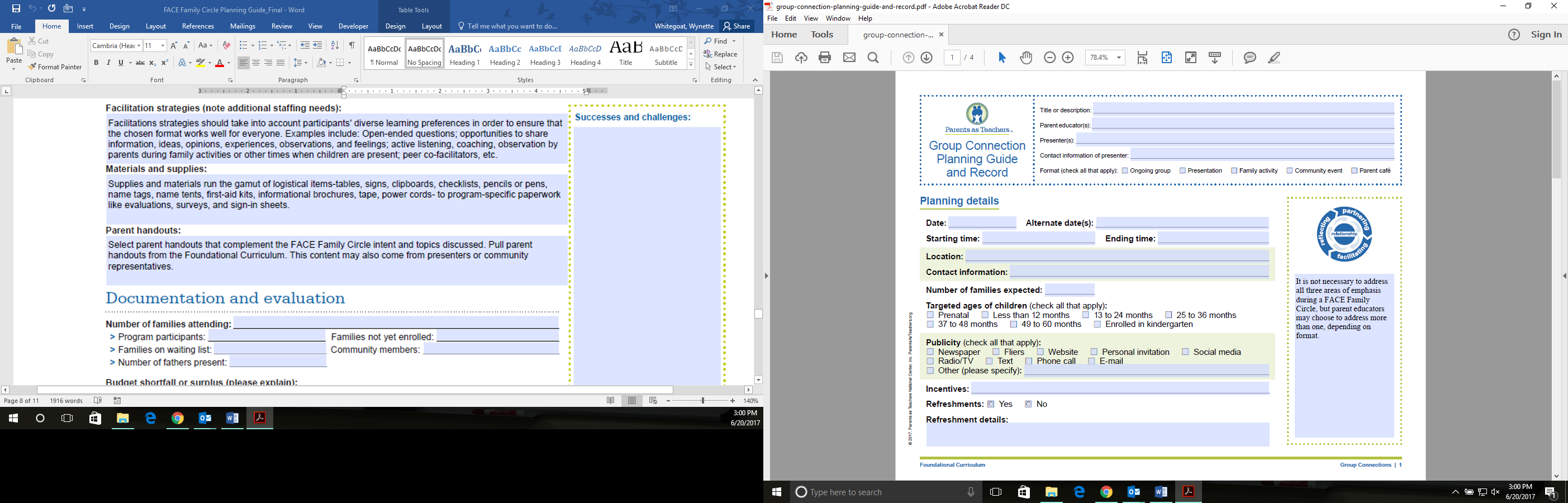 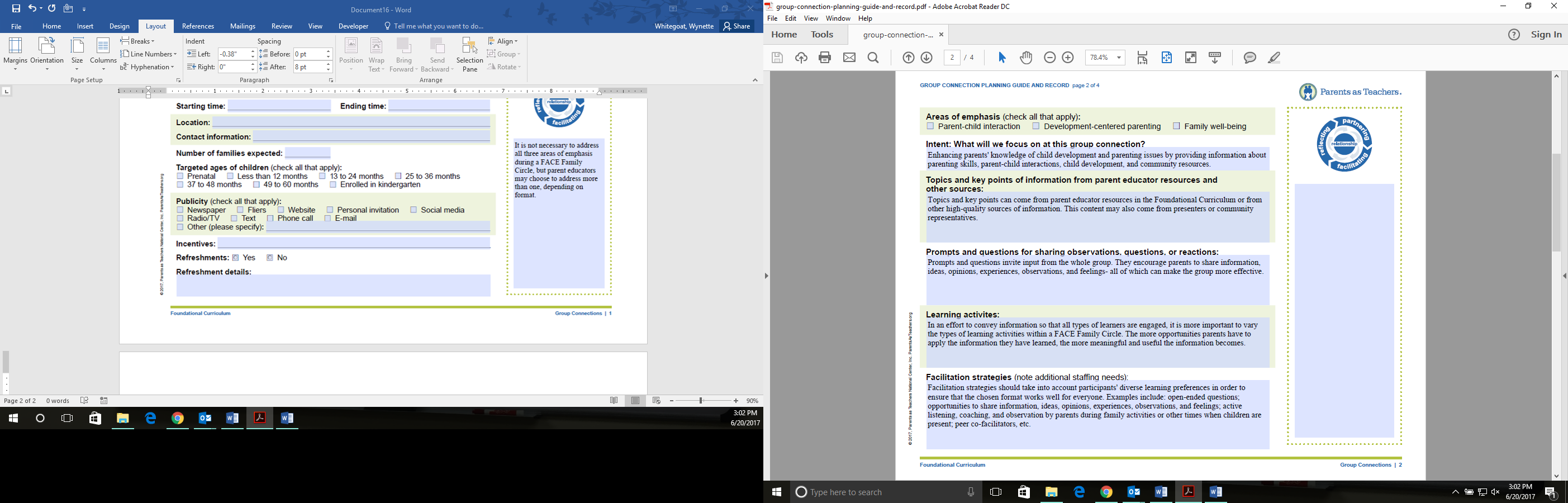 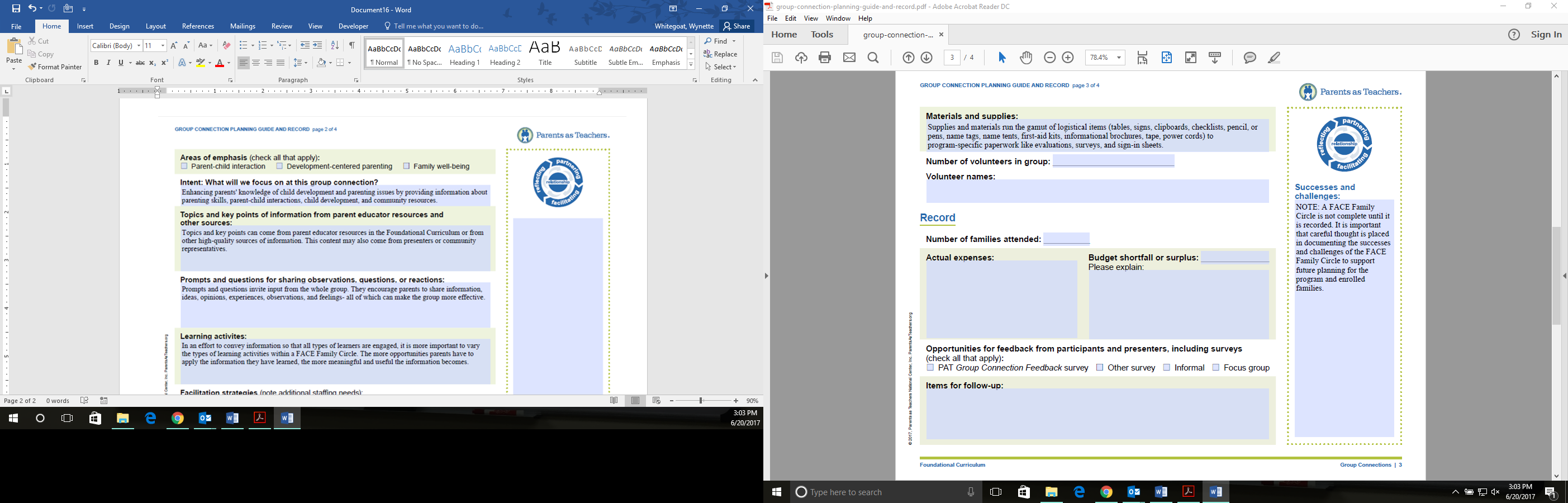 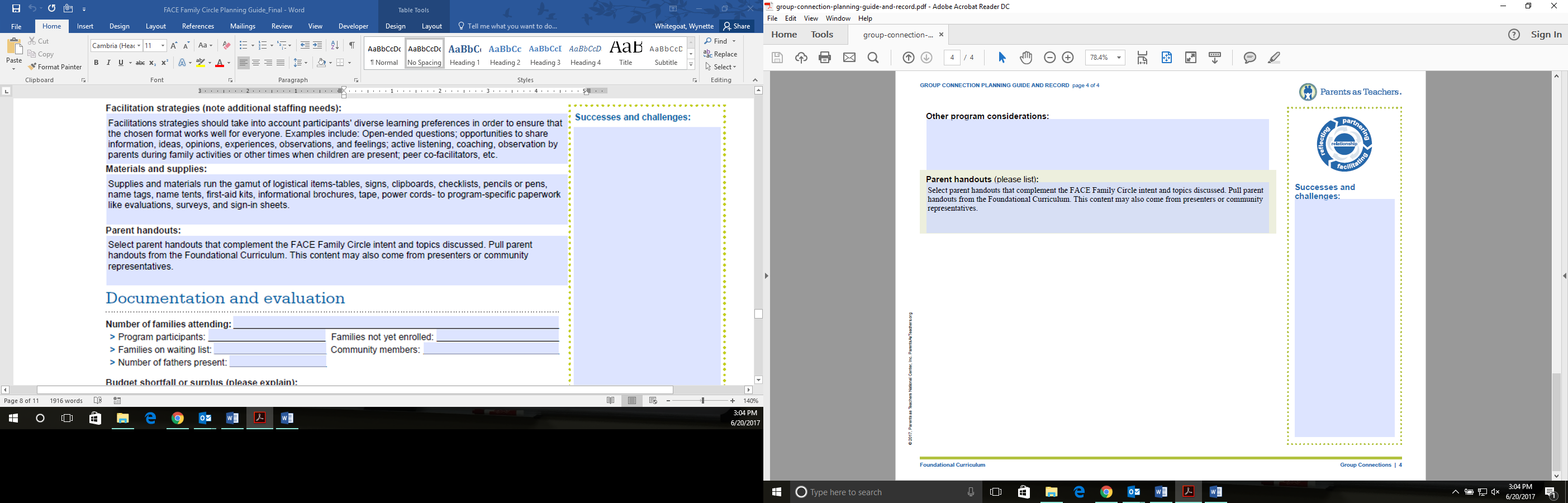 FACE Family Circle Task SheetTitle: ______________________________________________________		Date: ___________________________________FACE Family Circle Binder Checklist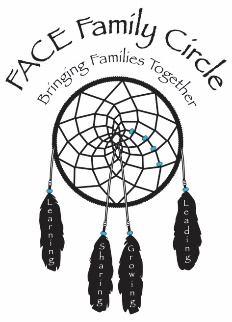 Title: _______________________________________Month: _____________________________________Group Connections Planning Guide and RecordFlyerGroup Connections Sign-In SheetFACE Family Circle AgendaParent HandoutsGroup Connections Feedback FormsFACE Family Circle Task SheetTaskParent Educator:Parent Educator:Name:Name:Name:Create Flyer and Advertise EventCreate AgendaComplete Group Connections Planning Guide and RecordIdentify ActivityFacilitate and Present InformationContact PresenterGather IncentivesComplete Budget RequestOrder/Gather/Purchase MaterialsTake PhotosGather Group Connection Feedback FormOrganize TransportationSet UpClean Up